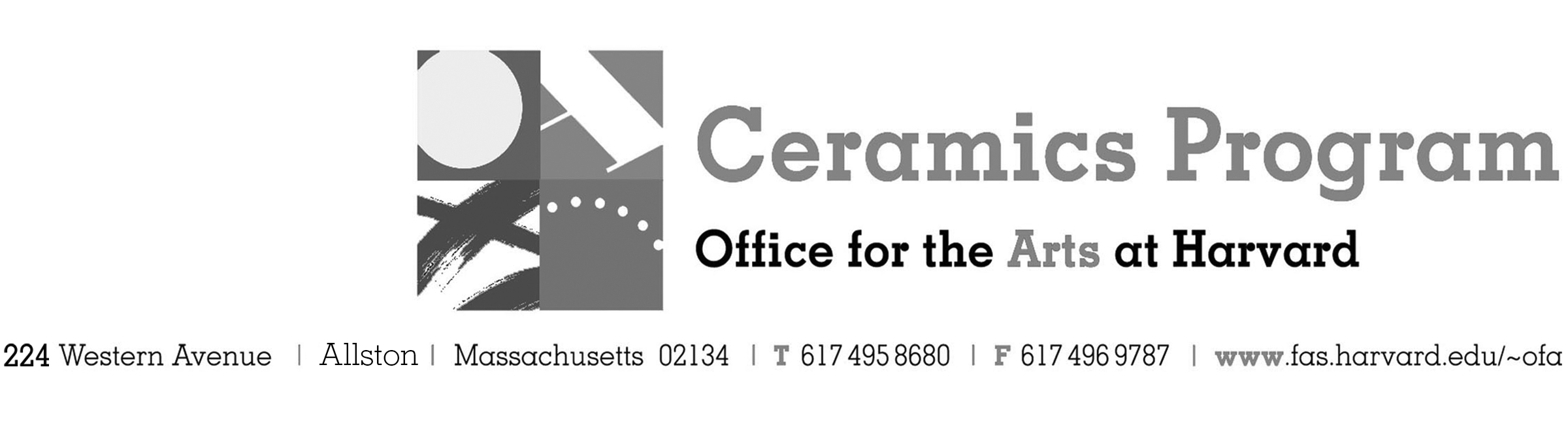 Visiting Artist Workshop: Phoebe CummingsSummer Term 2017 Workshop Dates	 Wednesday July 19th, 10:00am – 4:00pmFees	Enrolled in a course, $25. Not enrolled, $50. Free for Harvard Undergraduate and Graduate Students.Description	During this workshop you will work with artist Phoebe Cummings from the UK, to explore the potential of sprig molding and hand building techniques.  Two-dimensional designs will be used as a starting point to create simple press molds, from which you will construct and adapt into more elaborate three-dimensional forms.  This class will consider relationships between historic design and contemporary sculpture.  An artist talk will also be held at lunch time; lunch will be potluck for those who wish to bring a dish to share.Make check or money order for workshop fees payable to Harvard University. Send or bring this registration form, payment and a TAP form if applicable, to the studio: Ceramics Program, Visiting Artist Workshop, 224 Western Ave. Allston, MA  02134Contact		   Name (please print)  	   									Address 						City  					 State  	        Zip                        E-mail Address           					Telephone (day) 		             		   (cell) 	       				           Enrolled in a class          Not enrolled in a class     Harvard Employee:  TAP eligible: regular          Long service       not TAP eligible  Harvard:  Undergraduate      Graduate    Class of____        	   School/ Depart. at Harvard: _________________Harvard Affiliation:  Alum     Extension School Student      Spouse of Harvard Employee 	for studio use only:  Date received                     Check # 	                    Amount $                      TAP form	                	WorkshopTotal FeePhoebe Cummings Visiting Artist Workshop $ $ Workshop Fee $